                  EMA subject review – Science at KS1 & KS2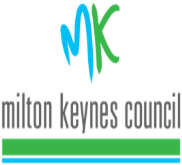 Questions to support self-evaluation of inclusion in the Science curriculumExamples of resources that reflect the diversity of the local community and figures in Science:Scholastic: https://www.scholastic.com/parents/books-and-reading/raise-a-reader-blog/7-books-to-inspire-young-inventors.htmlBritish Library: https://www.bl.uk/childrens-books/articles/non-fiction-books-for-children# Local resourcesMK Museum: https://miltonkeynesmuseum.org.uk/Bletchley Park: https://bletchleypark.org.uk/ MK African Diaspora Foundation: http://www.africandiasporafoundation.org.uk/who-we-are/ WebsitesAccess and engagement in science. Teaching pupils for whom English is an additional language: https://www.naldic.org.uk/Resources/NALDIC/Teaching%20and%20Learning/0610-2002Science.pdf The Association for Science Education: https://www.ase.org.uk/ Biography.com: https://www.biography.com/people/groups/black-inventors     History.com: https://www.history.com/news/8-black-inventors-african-american Famous Scientists site: https://www.famousscientists.org/famous-muslim-arab-persian-scientists-and-their-inventions/ General Resources:BAME education  https://libguides.ioe.ac.uk/BAMEresources National Archive – BAME histories  https://www.nationalarchives.gov.uk/education/resources/black-asian-and-minority-ethnic-histories/ Diversity texts: https://www.letterboxlibrary.com/ - diversity texts with clpe    https://clpe.org.uk/   CLPE reflecting realities research: https://clpe.org.uk/RRhttps://www.theguardian.com/childrens-books-site/2014/oct/13/50-best-culturally-diverse-childrens-booksLinks to EMA Network Diversity and Inclusion seminar – July 2021:* Hannah Wilson – Vision and values: embedding diversity, equity and inclusion in your school* Bennie Kara –Diversifying your curriculum* Pauline Lyseight-jones and Liz Agbettoh - Honest conversations on race and the importance of language* Shammi Rahman - Addressing difficult conversations* Serdar Ferit – Lyfta and immersive human stories (Need to scroll through to reach Lyfta presentation)Above with Urls:Hannah Wilson https://www.youtube.com/watch?v=6iMXQ_zVSTIBennie Kara https://www.youtube.com/watch?v=mg5MquP6-PAPauline Lyseight-jones https://www.youtube.com/watch?v=vWv3xwpB-MUShammi Rahman – Difficult converations – first part, Lyfta – Moving Stories – second part: https://www.youtube.com/watch?v=vWv3xwpB-MU (Also includes EMA Network resources and MAKE presentation)OFSTED2021 subject review: https://www.gov.uk/government/news/ofsted-publishes-science-research-review-the-first-in-a-series-of-subject-reviews Key stage 1                                                AimsKey stage 1                                                AimsKey stage 1                                                AimsImplications for BAME and EAL learnersWorking scientifically, pupils should be taught to use the following practical scientific methods, processes and skills asking simple questions and recognising that they can be answered in different ways observing closely, using simple equipment performing simple tests identifying and classifying using their observations and ideas to suggest answers to questionsgathering and recording data to help in answering questionsWorking scientifically, pupils should be taught to use the following practical scientific methods, processes and skills asking simple questions and recognising that they can be answered in different ways observing closely, using simple equipment performing simple tests identifying and classifying using their observations and ideas to suggest answers to questionsgathering and recording data to help in answering questionsWorking scientifically, pupils should be taught to use the following practical scientific methods, processes and skills asking simple questions and recognising that they can be answered in different ways observing closely, using simple equipment performing simple tests identifying and classifying using their observations and ideas to suggest answers to questionsgathering and recording data to help in answering questionsThe aims of the Science POS present significant language expectations for KS1 learners for whom English is not their first language. Vocabulary includes a wide range of common words that also have a specific scientific meaning, as well as extensive new subject specific vocabulary. All these elements need to be systematically taught.Diversity is reflected in the teaching of Science and the exemplification of ideas and events. Pupils from culturally diverse backgrounds feel included throughout the learning.Learning is accessible and engaging for BAME and EAL learners: First language learning and consolidation is encouragedTechnical language is explicitly taught and modelledScience can be studied in familiar cultural contextsGroupings are flexible depending on task. Language based activities, such as questioning, recording and hypothesizing, have EAL learners grouped with strong English language exponents.Key stage 1                         Subject content Key stage 1                         Subject content Key stage 1                         Subject content Implications for BAME and EAL learnersFor each unit pupils should be taught to:For each unit pupils should be taught to:For each unit pupils should be taught to:Diversity is reflected in the teaching and resourcing of science and the exemplification topics covered. Pupils from culturally diverse backgrounds feel included throughout the learning.Evidence exists of the curriculum reflecting the diversity and language needs of BAME and EAL learnersNew vocabulary is systematically taught, including pre-teaching and first language learning. First language learning is encouraged and access to first language resources is facilitatedYear 1Plantsidentify and name a variety of … plants… identify and describe basic structure of plantsAnimals including humansidentify and name a variety of common animals including fish, amphibians, reptiles, birds…identify and name a variety of common animals … carnivores, herbivores…describe and compare the structure of animals identify, name, draw and label the human body Everyday materialsdistinguish between an object and (its) material identify and name everyday materials…describe the physical properties of materials compare and group … everyday materials Seasonal changesobserve changes across the four seasons observe and describe weather of seasons…Year 1Plantsidentify and name a variety of … plants… identify and describe basic structure of plantsAnimals including humansidentify and name a variety of common animals including fish, amphibians, reptiles, birds…identify and name a variety of common animals … carnivores, herbivores…describe and compare the structure of animals identify, name, draw and label the human body Everyday materialsdistinguish between an object and (its) material identify and name everyday materials…describe the physical properties of materials compare and group … everyday materials Seasonal changesobserve changes across the four seasons observe and describe weather of seasons…Year 2Plantsobserve and describe how seeds grow…find out and describe how plants need water… Animals including humansnotice… have offspring which grow into adults find out about and describe basic needs… describe the importance for humans of… Everyday materialsidentify and compare suitability of materials… properties of shapes of solid objects and how changed by squashing, bending, twisting…Living things & habitatsexplore and compare the differences between things that are living, dead, never alive identify that most living things live in habitats identify and name a variety of plants and …describe how animals obtain their food… Diversity is reflected in the teaching and resourcing of science and the exemplification topics covered. Pupils from culturally diverse backgrounds feel included throughout the learning.Evidence exists of the curriculum reflecting the diversity and language needs of BAME and EAL learnersNew vocabulary is systematically taught, including pre-teaching and first language learning. First language learning is encouraged and access to first language resources is facilitatedLower Key stage 2                                                 AimsLower Key stage 2                                                 AimsLower Key stage 2                                                 AimsImplications for BAME and EAL learnersWorking scientifically, pupils should be taught to use the following practical scientific methods, processes and skills asking relevant questions and using different types of scientific enquiries to answer them setting up simple practical enquiries, comparative and fair tests making systematic and careful observations and, where appropriate, taking accurate measurements gathering, recording, classifying and presenting data in ways to help in answering questions recording findings using simple scientific language, drawings, labelled diagrams, keys, bar charts…reporting on findings from enquiries, including oral and written explanations, displays, presentations… using results to draw simple conclusions, make predictions for new values, suggest improvements…identifying differences, similarities or changes related to simple scientific ideas and processes using straightforward scientific evidence to answer questions or to support their findings. Working scientifically, pupils should be taught to use the following practical scientific methods, processes and skills asking relevant questions and using different types of scientific enquiries to answer them setting up simple practical enquiries, comparative and fair tests making systematic and careful observations and, where appropriate, taking accurate measurements gathering, recording, classifying and presenting data in ways to help in answering questions recording findings using simple scientific language, drawings, labelled diagrams, keys, bar charts…reporting on findings from enquiries, including oral and written explanations, displays, presentations… using results to draw simple conclusions, make predictions for new values, suggest improvements…identifying differences, similarities or changes related to simple scientific ideas and processes using straightforward scientific evidence to answer questions or to support their findings. Working scientifically, pupils should be taught to use the following practical scientific methods, processes and skills asking relevant questions and using different types of scientific enquiries to answer them setting up simple practical enquiries, comparative and fair tests making systematic and careful observations and, where appropriate, taking accurate measurements gathering, recording, classifying and presenting data in ways to help in answering questions recording findings using simple scientific language, drawings, labelled diagrams, keys, bar charts…reporting on findings from enquiries, including oral and written explanations, displays, presentations… using results to draw simple conclusions, make predictions for new values, suggest improvements…identifying differences, similarities or changes related to simple scientific ideas and processes using straightforward scientific evidence to answer questions or to support their findings. Diversity is reflected in the selection of topics, teaching, resourcing and the exemplification of ideas and events. Pupils from culturally diverse backgrounds feel included throughout the learningLinks are made to BAME scientists and innovators and a global perspective on Science is maintained.Evidence exists of the curriculum reflecting the diversity and language needs of BAME and EAL learnersLower Key stage 2                            Subject contentLower Key stage 2                            Subject contentLower Key stage 2                            Subject contentImplications for BAME and EAL learnersFor each unit pupils should be taught to:For each unit pupils should be taught to:For each unit pupils should be taught to:Year 3Plantsidentify and describe the functions of parts explore the requirements of plants for investigate how water is transported explore the part that flowers play Animals and humansidentify that … the right types of nutrition identify that some animals have skeletons…Rockscompare and group together rocks describe in simple terms how fossils are formed recognise that soils are made from rocks…Lightrecognise that they need light in order to see notice that light is reflected from surfaces recognise how shadows are formedfind patterns in the way shadows change... Forces and magnetscompare how things move on different surfaces notice that some forces need contact between two objects, but magnetic forces can act at a distance observe how magnets attract or repel each other and attract some materials and not others compare and group together a variety of everyday materials on the basis of whether they are attracted to a magnet…describe magnets as having two poles predict whether two magnets will attract or repel each other…Year 4Living things and their habitatrecognise that living things can be grouped in a variety of ways explore and use classification keys to help group, identify and name a variety of living things in their local and wider environment recognise that environments can change and that this can sometimes pose dangers to living things. Animals including humansdescribe the simple functions of the basic parts of the digestive system in humans identify the different types of teeth in humans and their simple functions construct and interpret a variety of food chains, identifying producers, predators and prey. States of mattercompare and group materials together…observe that some materials change state … identify the part played by evaporation … Soundidentify how sounds are made, associating…recognise that vibrations from sounds travel…find patterns between the pitch of a sound…find patterns between the volume of a sound…recognise that sounds get fainter as the…Electricityidentify appliances that run on electricity construct a simple series electrical circuit… identify whether or not a lamp will light in a …recognise that a switch opens and closes a …recognise some common conductors…Year 4Living things and their habitatrecognise that living things can be grouped in a variety of ways explore and use classification keys to help group, identify and name a variety of living things in their local and wider environment recognise that environments can change and that this can sometimes pose dangers to living things. Animals including humansdescribe the simple functions of the basic parts of the digestive system in humans identify the different types of teeth in humans and their simple functions construct and interpret a variety of food chains, identifying producers, predators and prey. States of mattercompare and group materials together…observe that some materials change state … identify the part played by evaporation … Soundidentify how sounds are made, associating…recognise that vibrations from sounds travel…find patterns between the pitch of a sound…find patterns between the volume of a sound…recognise that sounds get fainter as the…Electricityidentify appliances that run on electricity construct a simple series electrical circuit… identify whether or not a lamp will light in a …recognise that a switch opens and closes a …recognise some common conductors…Diversity is reflected in the teaching and resourcing of science and the exemplification topics covered. Pupils from culturally diverse backgrounds feel included throughout the learning.Evidence exists of the curriculum reflecting the diversity and language needs of BAME and EAL learnersNew vocabulary is systematically taught, including pre-teaching and first language learning. Science illustrated dictionaries are available in lessonsFirst language learning is encouraged and access to first language resources is facilitatedUpper Key stage 2                                                 AimsUpper Key stage 2                                                 AimsUpper Key stage 2                                                 AimsImplications for BAME and EAL learnersWorking scientifically, pupils should be taught to use the following practical scientific methods, processes and skills planning different types of scientific enquiries to answer questions, including recognising and controlling variables where necessary taking measurements, using a range of scientific equipment, with increasing accuracy and precision, taking repeat readings when appropriate recording data and results of increasing complexity using scientific diagrams and labels, classification keys, tables, scatter graphs, bar and line graphs using test results to make predictions to set up further comparative and fair tests reporting and presenting findings from enquiries, including conclusions, causal relationships and explanations of and degree of trust in results, in oral and written forms such as displays and other presentations identifying scientific evidence that has been used to support or refute ideas or arguments.  Working scientifically, pupils should be taught to use the following practical scientific methods, processes and skills planning different types of scientific enquiries to answer questions, including recognising and controlling variables where necessary taking measurements, using a range of scientific equipment, with increasing accuracy and precision, taking repeat readings when appropriate recording data and results of increasing complexity using scientific diagrams and labels, classification keys, tables, scatter graphs, bar and line graphs using test results to make predictions to set up further comparative and fair tests reporting and presenting findings from enquiries, including conclusions, causal relationships and explanations of and degree of trust in results, in oral and written forms such as displays and other presentations identifying scientific evidence that has been used to support or refute ideas or arguments.  Working scientifically, pupils should be taught to use the following practical scientific methods, processes and skills planning different types of scientific enquiries to answer questions, including recognising and controlling variables where necessary taking measurements, using a range of scientific equipment, with increasing accuracy and precision, taking repeat readings when appropriate recording data and results of increasing complexity using scientific diagrams and labels, classification keys, tables, scatter graphs, bar and line graphs using test results to make predictions to set up further comparative and fair tests reporting and presenting findings from enquiries, including conclusions, causal relationships and explanations of and degree of trust in results, in oral and written forms such as displays and other presentations identifying scientific evidence that has been used to support or refute ideas or arguments.  Diversity is reflected in the selection of topics, teaching, resourcing and the exemplification of ideas and events. Pupils from culturally diverse backgrounds feel included throughout the learningLinks are made to BAME scientists and innovators and a global perspective on Science is maintained.Evidence exists of the curriculum reflecting the diversity and language needs of BAME and EAL learnersUpper Key stage 2                            Subject contentUpper Key stage 2                            Subject contentUpper Key stage 2                            Subject contentImplications for BAME and EAL learnersFor each unit pupils should be taught to:For each unit pupils should be taught to:For each unit pupils should be taught to:Year 5Living things and their habitatdescribe the differences in the life cycles of … describe the life process of reproduction in …Animals and humansdescribe changes as humans develop to old age Properties and changes of materialscompare and group together everyday…know that some materials will dissolve in liquid to form a solution…use knowledge of solids, liquids and gases to decide how mixtures might be separated…give reasons, based on evidence from comparative and fair tests…demonstrate that dissolving, mixing and changes of state are reversible changes explain that some changes result in the formation of new materials…Earth and Spacedescribe the movement of the Earth…describe the movement of the Moon relative …describe the Sun, Earth and Moon as … bodies use the idea of the Earth’s rotation to explain day and night and apparent movement of sun Forcesexplain that unsupported objects fall…identify the effects of air resistance, water resistance and friction… recognise that some mechanisms… Year 6Living things and their habitatdescribe how living things are classified…give reasons for classifying plants and animals... Animals including humansidentify and name the main parts of the humanrecognise the impact of diet, exercise, drugs…describe the ways in which nutrients and water are transported within animals…Evolution and inheritancerecognise that living things have changed…recognise that living things produce offspring …identify how animals and plants are adapted…Lightrecognise light appears to travel in straight lines use the idea that light travels in straight lines… explain that we see things because …use the idea that light travels in straight …Electricityassociate the brightness of a lamp or the volume of a buzzer with cells used in the circuit compare and give reasons for variations in how components function…use recognised symbols when representing a simple circuit in a diagram. Year 6Living things and their habitatdescribe how living things are classified…give reasons for classifying plants and animals... Animals including humansidentify and name the main parts of the humanrecognise the impact of diet, exercise, drugs…describe the ways in which nutrients and water are transported within animals…Evolution and inheritancerecognise that living things have changed…recognise that living things produce offspring …identify how animals and plants are adapted…Lightrecognise light appears to travel in straight lines use the idea that light travels in straight lines… explain that we see things because …use the idea that light travels in straight …Electricityassociate the brightness of a lamp or the volume of a buzzer with cells used in the circuit compare and give reasons for variations in how components function…use recognised symbols when representing a simple circuit in a diagram. Diversity is reflected in the selection of topics, teaching, resourcing and the exemplification of ideas and events. Pupils from culturally diverse backgrounds feel included throughout the learningLinks are made to BAME scientists and innovators and a global perspective on Science is maintained.Evidence exists of the curriculum reflecting the diversity and language needs of BAME and EAL learnersNew vocabulary is systematically taught, including pre-teaching and first language learning. Science illustrated dictionaries are available in lessonsFirst language learning is encouraged and access to first language resources is facilitatedHow inclusive is the Science curriculum?Is the curriculum giving pupils the essential knowledge and skills they need?(next stage/destinations)Do EAL learners have the language tools and vocabulary to access the curriculum?Do BAME pupils understand that there are no limits to their aspirations?Do pupils know and remember more?How does knowledge and recollection compare to non-EAL peers?Does the knowledge demonstrated by pupils indicate a view that embraces diversity?Is the curriculum cumulative?(step by step in learning more knowledge)Are there any gaps in learning for EAL/BAME pupils?Do pupils see themselves represented in scientists and inventors studied, and contexts explored? How well does the subject curriculum fit in with other subjects?Are links made to other subjects?Are links made to BAME mathematicians, scientists, sportsman, artists and musicians?Are there opportunities for pupils to study in their first/other language?